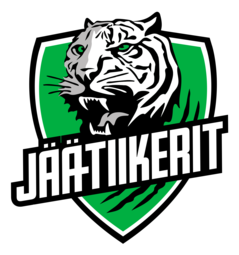 JÄÄ-TIIKERIT JUNIORITUOMARIPALKKIO JÄÄ-TIIKERIT JUNIORITUOMARIPALKKIO JÄÄ-TIIKERIT JUNIORITUOMARIPALKKIO JÄÄ-TIIKERIT JUNIORITUOMARIPALKKIO JÄÄ-TIIKERIT JUNIORITUOMARIPALKKIO OTTELUPÄIVÄYSJOUKKUEETJOUKKUEETIKÄLUOKKA JA TASOMAKSAJAJÄÄ-TIIKERIT _____-JOUKKUEJÄÄ-TIIKERIT _____-JOUKKUEJÄÄ-TIIKERIT _____-JOUKKUEJÄÄ-TIIKERIT _____-JOUKKUEPALKKIOTUOMARIPALKKIO 15,00€TUOMARIPALKKIO 15,00€TUOMARIPALKKIO 15,00€PALKKIOENNAKONPIDÄTYS ______%ENNAKONPIDÄTYS ______%ENNAKONPIDÄTYS ______%PALKKIOMAKSETAAN YHTEENSÄ ______ €MAKSETAAN YHTEENSÄ ______ €MAKSETAAN YHTEENSÄ ______ €TUOMARINIMINIMISOTUSOTUTUOMARIOSOITE OSOITE OSOITE OSOITE TUOMARITILINUMEROTILINUMEROTILINUMEROTILINUMEROKUITTAUSPAIKKA PÄIVÄYS PAIKKA PÄIVÄYS PAIKKA PÄIVÄYS PAIKKA PÄIVÄYS KUITTAUSTUOMARIN ALLEKIRJOITUS TUOMARIN ALLEKIRJOITUS JOUKKUEENJOHTAJAN ALLEKIRJOITUSJOUKKUEENJOHTAJAN ALLEKIRJOITUS